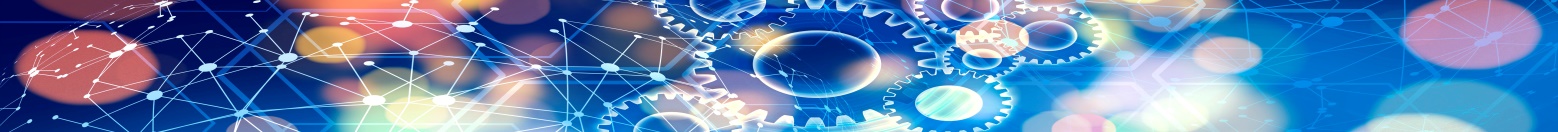 16. KonferencjaTEORETYCZNE I PRAKTYCZNE ASPEKTY STOSOWANIA ŚRODKÓW SMARNYCH I EKSPLOATACYJNYCH 
W PRZEMYŚLE
KARTA ZGŁOSZENIADANE UCZESTNIKA
DANE DO FAKTURY
OPŁATY KONFERENCYJNE
Opłata konferencyjna obejmuje 2 noclegi, pełne wyżywienie, udział w konferencyjnych sesjach tematycznych, materiały konferencyjne 
REKLAMAWpłaty należy dokonać nie później niż 5 dni przed rozpoczęciem konferencji, na rachunek CBiD sp. z o.o.,  Bank PEKAO S.A., nr konta 55 1240 4227 1111 0000 4844 9935Kartę zgłoszenia prosimy przysłać na adres j.pruchnicka@cbid.pl lub Centrum Badań i Dozoru sp. z o.o, 
ul. Lędzińska 8, 43-143 Lędziny	
	*Oświadczam, że zapoznałem/-am się z Regulaminem konferencji dostępnym na www.cbid.pl/konferencje
	*Wyrażam zgodę na przetwarzanie przez CBiD (zwane Administratorem) moich danych osobowych na potrzeby związane z moim 	udziałem i organizacją konferencji „Teoretyczne i praktyczne aspekty stosowania środków smarnych i eksploatacyjnych 
	w przemyśle”  
	Wyrażam zgodę na wykorzystanie moich danych osobowych udostępnionych i utrwalonych w czasie konferencji, w tym 	mojego wizerunku, w celach informacyjnych i promocyjnych dotyczących konferencji. * Pole obowiązkowe …………………………………………………………………..				…..…………………………………………………………………..		
podpis Uczestnika						podpis(-y) osoby(osób) zatwierdzającej(-ych)Imię i nazwiskoTytuł/stopień, stanowiskoInstytucjaTelefon E-mailInstytucjaAdresNIPUczestnik bez referatu  Pokój 2-osobowy      2950 zł (+23% VAT) Pokój 1-osobowy     3250 zł (+23% VAT) Pokój 1-osobowy     3250 zł (+23% VAT)
Uczestnik z referatem
  Pokój 2-osobowy      2750 zł (+23% VAT) Pokój 1-osobowy     3050 zł (+23% VAT) Pokój 1-osobowy     3050 zł (+23% VAT)Wygłoszenie i publikacja referatu (bez noclegu)  600 zł (+23% VAT)Inna forma uzgodniona 
z organizatorem  Reklama w materiałach konferencyjnychReferat promocyjny (20 minut)Stoisko reklamowe 2 m21400 zł (+23% VAT)1500 zł (+23% VAT)1500 zł (+23% VAT) Większa powierzchnia do uzgodnienia z organizatorem